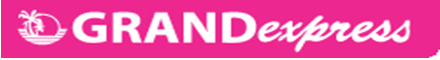 ПРОГРАММА РЕКЛАМНОГО ТУРА В БОЛГАРИЮ27.05.2018г. – 03.06.2018 г.Стоимость тура   1/2 DBL-  270 Euro +40 евро визаВ стоимость входит: авиабилет Москва-Бургас-Москва, мед. Страховка, проживание и питание по программе, групповые трансферы.Дата27.05.Приезд в БургасОбедОсмотр отель Поморие и Равда Размещение в отеле КК „Солнечный берег“.Ужин28.05ЗавтракОсмотр отелей в КК „Солнечный берег”, КК „Несебр”.Обед в КК «Несебр»Осмотр отелей КК «Святой Влас» .Переезд на КК «Золотые пески», по пути осмотр отелей г. Обзор.Ужин. Ночлег.29.05ЗавтракОсмотр отелей в КК „ Св. Константин“,   КК „Солнечный день».Обед. Экскурсия «Аладжа монастырь и монастырь Св.Константин и Елены».Ужин.Ночлег.30.05Завтрак.Осмотр отлей КК «Золотые пески».Обед.Экскурсия «Балчик. Мыс Калиакра»Ужин в ресторане Бивака.Ночлег.31.05Завтрак. Осмотр отелей в КК „Золотые Пески”, Клуб „Ривиера.Обед.Осмотр отелей на КП „Кранево”.Экскурсия «Тур по барам и дискотекам» КК Золотые Пески” ( по желанию)Ночлег.01.06ЗавтракОсмотр отелей КК „Албена“Обед.Осмотр детских лагерей КП «Кранево».Морская прогулка (вечернее мероприятие)02.06Завтрак. Осмотр отелей на КК «Чайка».Обед.Экскурсия „Старая Варна“. + шопинг.03.06Выезд.